Título: Analizamos afiches para entender sus mensajes PROPÓSITOS Y EVIDENCIAS DE APRENDIZAJEPREPARACIÓN DE LA SESIÓNMOMENTOS DE LA SESIÓNEn grupo clase Saluda a los estudiantes y muestra los eslóganes creados en la sesión anterior. Luego, plantea estas preguntas: ¿para qué creamos eslóganes?, ¿por qué son importantes? Refuerza la trascendencia de desarrollar una cultura de cuidado del medioambiente con el fin de protegerlo para las futuras generaciones. Comunica el propósito de la sesión: hoy observarán una serie de afiches de propaganda para analizar sus características y mensajes. Después, planificarán cómo elaborar un afiche u otro trabajo artístico para promover la protección y la mejora del medioambiente. El diseño se basará en el eslogan creado.En grupo clase Muestra a los estudiantes una serie de afiches publicitarios o de propaganda, como los siguientes: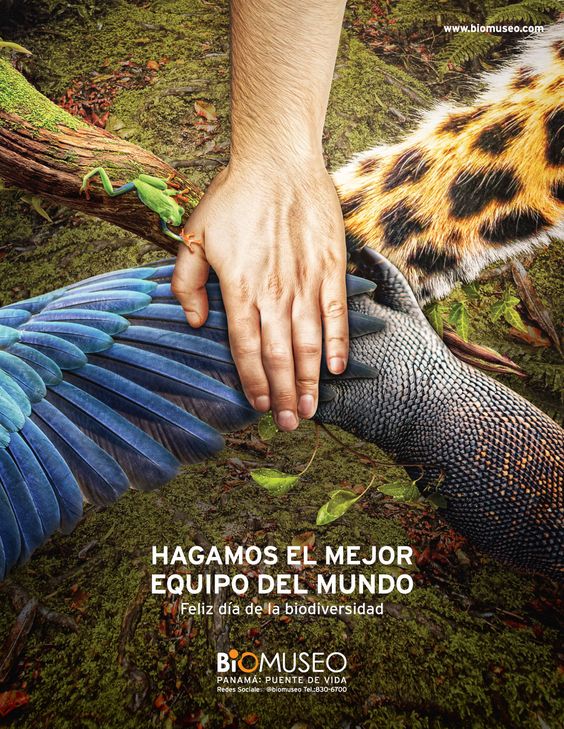 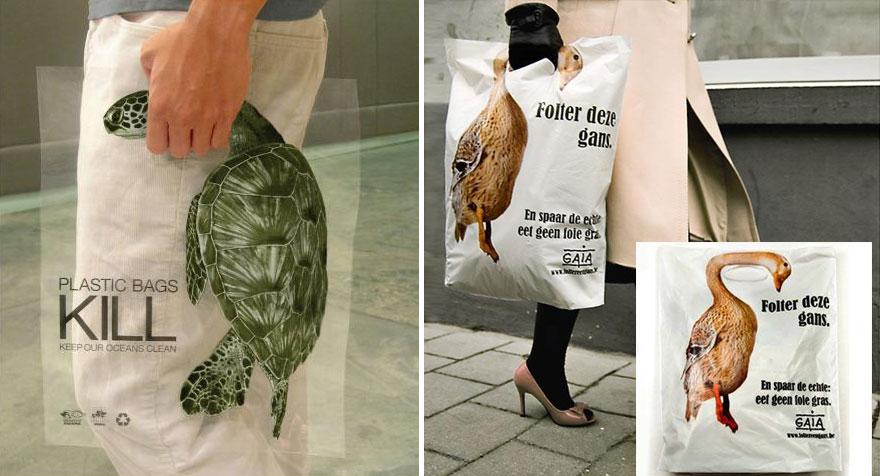 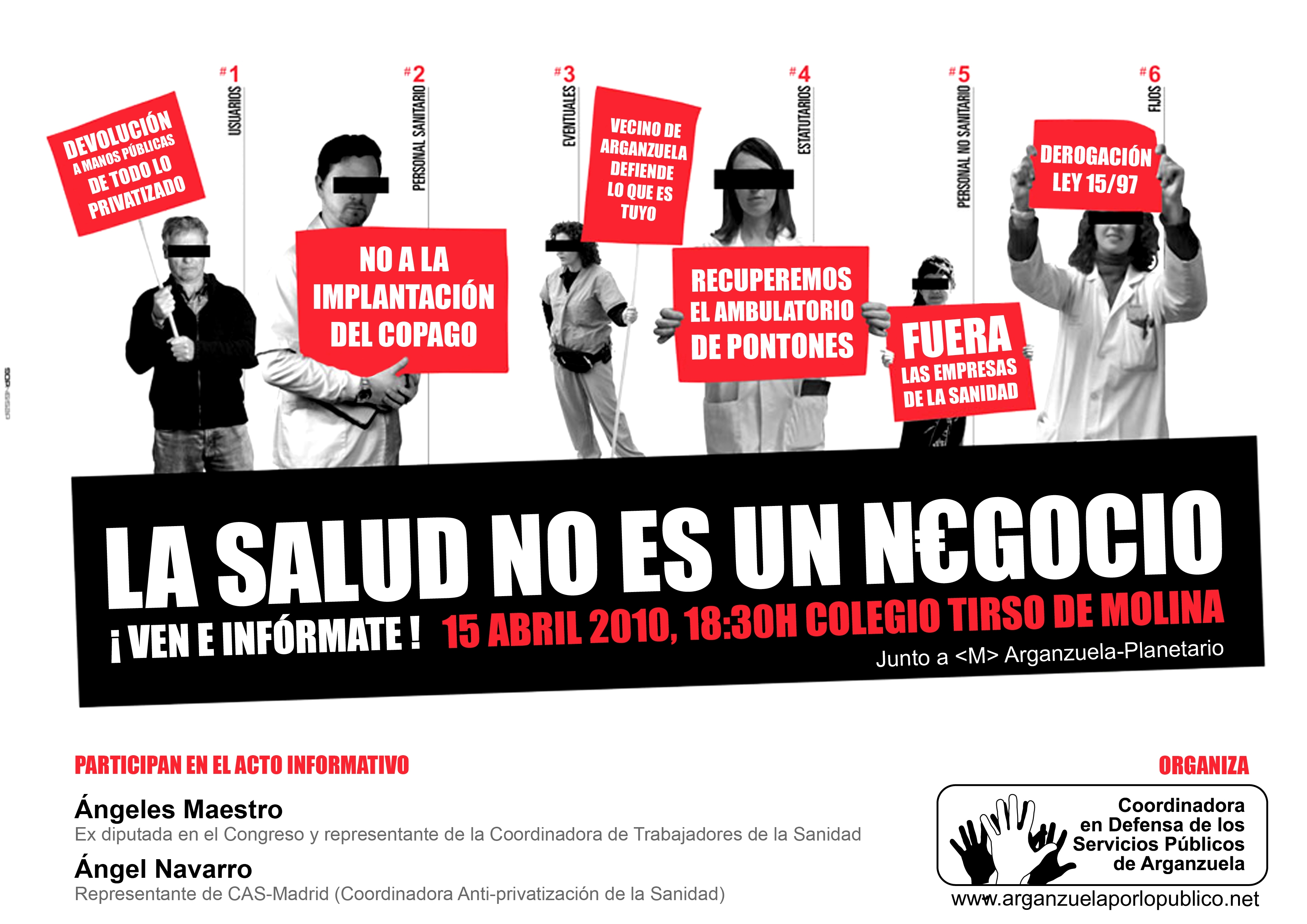 Proponles que entre todos elijan un afiche para analizarlo tomando en cuenta los siguientes aspectos:Los elementos del afiche¿Cuál es el texto central o el título del afiche?¿Cuál es la imagen central?¿Cuáles son las imágenes de fondo o secundarias?¿Cuál es el texto secundario?Los elementos visuales¿Qué colores se repiten más?, ¿son colores fuertes y brillantes o claros y apagados, ¿por qué creen que se utilizan esos colores?¿Dónde están ubicados los diferentes elementos en el espacio?Los mensajes¿A qué problemáticas o situaciones se están refiriendo?¿En qué contexto o lugar se han dado estas situaciones o problemas?, ¿creen que los afiches fueron creados en nuestro país?, ¿por qué piensan eso?¿Qué idea o mensaje quieren transmitir?¿Qué nos hacen pensar?¿Qué sentimiento nos generan?¿Consideran que el afiche es efectivo?, ¿por qué lo creen así?En parejasForma parejas para que efectúen una comparación entre dos de los afiches expuestos.Para esto, entrega una ficha de análisis a cada estudiante (Anexo 1). Pídeles que discutan sus respuestas en pareja, pero que cada uno escriba en su propia ficha la que hayan decidido.Monitorea las discusiones de los estudiantes.Una vez que hayan concluido esta actividad, solicita que algunos estudiantes lean en voz alta sus respuestas.Luego de terminar la lectura, complementa las respuestas con otras opiniones y refuerza la importancia de apreciar afiches diversos para entender su importancia en la transmisión de mensajes.  En forma individualDespués de completar la ficha de análisis, entrega una hoja reciclada a cada estudiante.Pídeles que tomando como base el eslogan de sus grupos, elaboren un boceto de afiche. En caso de que hayan decidido crear un guion de teatro, proponles que lleven a cabo una lluvia de ideas sobre posibles personajes y temáticas que puedan ser abordados en su obra.Luego, indica que escriban en la parte posterior de la hoja qué elementos han usado para transmitir sus mensajes.Recoge los bocetos o las lluvias de ideas para revisarlos y usarlos en la siguiente sesión.En grupo clasePlantea a los estudiantes las siguientes interrogantes: ¿Qué actividades realizamos en esta sesión?, ¿de qué nos han servido?, ¿qué hemos aprendido? ¿Qué elementos del afiche nos pueden ayudar en la creación de nuestro propio afiche?, ¿qué elementos pueden ser importantes en la creación de un guion de teatro?Comunica a los estudiantes que en la siguiente sesión planificarán y crearán su trabajo artístico.REFLEXIONES SOBRE EL APRENDIZAJE¿Qué avances tuvieron los estudiantes?¿Qué dificultades tuvieron los estudiantes?¿Qué aprendizajes debo reforzar en la siguiente sesión?¿Qué actividades, estrategias y materiales funcionaron, y cuáles no?Competencias y capacidadesDesempeños ¿Qué nos dará evidencia de aprendizaje?Aprecia de manera crítica manifestaciones artístico-culturales.Percibe manifestaciones artístico-culturales.Contextualiza manifestaciones artístico-culturales.Reflexiona creativa y críticamente sobre  manifestaciones artístico-culturales.Describe y analiza las cualidades de los elementos visuales, sonoros y kinestésicos que percibe en manifestaciones artístico-culturales, y establece relaciones entre sus hallazgos y las ideas y emociones que ellas le generan.Investiga en diversas fuentes acerca del origen y las formas en que manifestaciones artístico-culturales contemporáneas transmiten las características de nuestro país.Desarrolla y aplica criterios relevantes para evaluar una manifestación artístico-cultural, con base en la información que maneja sobre su forma y contexto de creación, y ensaya una postura personal frente a ella.Compara las características de dos afiches que observa, y explica las ideas y sentimientos que transmiten. Escala de valoración (Anexo 2).Crea proyectos desde los lenguajes artísticos.Aplica procesos creativos.Genera ideas a partir de estímulos y fuentes diversas (tradicionales, locales y globales), y planifica la creación de su trabajo artístico tomando en cuenta la información recogida. Manipula una serie de elementos, medios, técnicas, herramientas y materiales para elaborar un trabajo artístico que comunica emociones y sentimientos a una audiencia específica.Planifica, produce y presenta un afiche (u otro trabajo artístico) que comunica ideas sobre el cuidado del medioambiente, usando los elementos del arte que se ajustan mejor a sus intenciones.  Escala de valoración (Anexo 3).Enfoques transversalesActitudes o acciones observablesEnfoque de DerechosDocente y estudiantes practican la deliberación para arribar a consensos.Enfoque AmbientalDocente y estudiantes demuestran solidaridad por las experiencias y situaciones ocurridas e informan a la comunidad a fin de promover la protección y mejora del medioambiente. ¿Qué se debe hacer antes de la sesión?¿Qué recursos o materiales se utilizarán en la sesión?Ten a la mano ejemplos de afiches de los medios publicitarios. Prepara una ficha de análisis para cada estudiante (Anexo 1).Papelote y plumones gruesos.Masking tape.Fichas de análisis.Hojas recicladasInicio                          Tiempo aproximado: 10 minutosDesarrolloTiempo aproximado: 75 minutosCierreTiempo aproximado: 5 minutosAnalizamos afichesNombre: _______________________________                                     Fecha: _____________Analizamos afichesNombre: _______________________________                                     Fecha: _____________Analizamos afichesNombre: _______________________________                                     Fecha: _____________Afiche AAfiche BAnaliza los elementos del afiche:Analiza los elementos del afiche:Analiza los elementos del afiche:¿Cuál es el texto central o el título del afiche?¿Cuál es la imagen central?¿Cuáles son las imágenes de fondo o secundarias?¿Cuál es el texto secundario?Analiza los elementos visuales:Analiza los elementos visuales:Analiza los elementos visuales:¿Qué colores se repiten más?, ¿son colores fuertes y brillantes o claros y apagados? ¿Dónde están ubicados los diferentes elementos en el espacio?Analiza los mensajes:Analiza los mensajes:Analiza los mensajes:¿A qué problemáticas o situaciones se están refiriendo?¿En qué contexto o lugar se han dado estas situaciones o problemas?¿Qué idea o mensaje quieren transmitir?¿Qué nos hacen pensar?¿Qué sentimiento nos generan?¿Consideran que el afiche es efectivo?, ¿por qué lo creen así?